Биологически-активные добавки. Анализ ассортимента. Хранение. Реализация. Документы, подтверждающие качество.1. Биологически-активные добавки- композиция натуральных или идентично натуральным биологически-активных веществ, предназначенные для непосредственного приема с пищей или введение в состав пищевых продуктов с целью обогащения рациона отдельными пищевыми биологически-активными добавками из растительного, животного, минерального сырья, а также химическими или биологически активными веществами и их комплексами. Классификация: Нутрицевтики- биологически-активные добавки, применяемые для коррекции химического состава пищи человека и восполняют дефицит пищевых веществ. Содержат незаменимые пищевые вещества – витамины, жирные кислоты, макро и микроэлементы, пищевые волокна.Парафармацевтики- биологически-активные добавки, применяемые для профилактики, вспомогательной терапии и поддержания функциональной активности органов и систем.Содержат компоненты растительного, животного, минерального происхождения. Эубиотики- - биологически-активные добавки, в состав которых входят живые микроорганизмы или их метаболиты, оказывающие нормализующее воздействие на состав и биологическую активность микрофлоры и моторику пищеварительного тракта.Пробиотики- содержат живые или ослабленные микроорганизмы, нормализуют микрофлору, восстанавливают баланс кишечника – лакто и бифидо бактерии. Пребиотики – вещества растительного происхождения, способствующие нормализации микрофлоры и жизнедеятельности микроорганизмов – клетчатка, пищевые волокна. Симбиотики - комбинация пробиотиков и пребиотиков, в которой они оказывают взаимно усиливающее воздействие на физиологические функции и процессы обмена веществ в организме человека.Требования к маркировке в соответствии с требованиями  СанПиН 2.3.2.1290-03 «Гигиенические требования к организации производства и оборота БАД»:Упаковка БАД должна обеспечивать сохранность и обеспечивать качество БАД на всех этапах товарооборота.При упаковке БАД должны использоваться материалы, разрешенные для использования в установленном порядке для контакта с пищевыми продуктами или лекарственными средствами.Информация о БАД должна содержать:наименования БАДтоварный знак изготовителя (при наличии) обозначения нормативной или технической документации, обязательным требованиям которых должны соответствовать БАД - ТУсостав БАД, с указанием ингредиентного состава в порядке, соответствующем их убыванию в весовом или процентном выражениисведения об основных потребительских свойствах БАДсведения о весе или объеме БАД в единице потребительской упаковки и весе или объеме единицы продуктасведения о противопоказаниях для применения при отдельных видах заболеванийуказание, что БАД не является лекарствомдата изготовления, гарантийный срок годности или дата конечного срока реализации продукцииусловия храненияинформация о государственной регистрации БАД с указанием номера и датыместо нахождения, наименование изготовителя, место нахождения, телефон организации, уполномоченной изготовителем на принятие претензий от потребителей.Информация, предусмотренная настоящей статьей, доводитсядо сведения потребителей в любой доступной для прочтенияпотребителем форме.Использование термина "экологически чистый продукт" вназвании и при нанесении информации на этикетку БАД, а такжеиспользование иных терминов, не имеющих законодательного инаучного обоснования, не допускается.Требования к маркировке в соответствии с требованиями ТР ТС 022/2011 Технический регламент Таможенного союза "Пищевая продукция в части ее маркировки" (с изменениями на 14 сентября 2018 года): наименование пищевой продукциисостав пищевой продукцииколичество пищевой продукциидату изготовления пищевой продукциисрок годности пищевой продукцииусловия хранения пищевой продукции, которые установлены изготовителем или предусмотрены техническими регламентами Таможенного союза на отдельные виды пищевой продукции. Для пищевой продукции, качество и безопасность которой изменяется после вскрытия упаковки, защищавшей продукцию от порчи, указывают также условия хранения после вскрытия упаковки;наименование и место нахождения изготовителя пищевой продукции или фамилия, имя, отчество и место нахождения индивидуального предпринимателя - изготовителя пищевой продукции, далее - наименование и место нахождения изготовителярекомендации и ограничения по использованию, в том числе приготовлению пищевой продукции в случае, если ее использование без данных рекомендаций или ограничений затруднено, либо может причинить вред здоровью потребителей, их имуществу, привести к снижению или утрате вкусовых свойств пищевой продукциипоказатели пищевой ценности пищевой продукции сведения о наличии в пищевой продукции компонентов, полученных с применением генно-модифицированных организмов единый знак обращения продукции на рынке государств - членов Таможенного союза.Отличительным знаком- пиктограммой в маркировке БАД от лекарственных средств является обозначение пищевого продукта: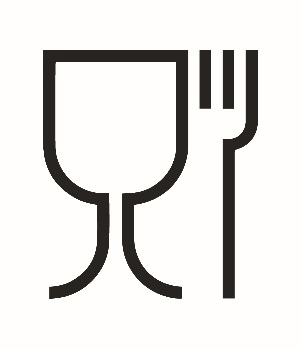 Так же единый знак обращения продукции на рынке государств-членов Евразийского экономического союза: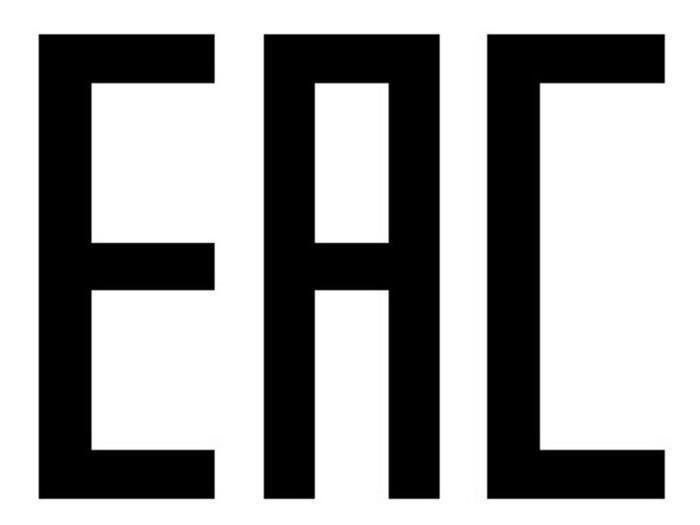 Знак вторичной переработки «Петля Мебиуса» означает, что упаковка товара частично или полностью сделана из переработанного сырья либо пригодна для последующей переработки: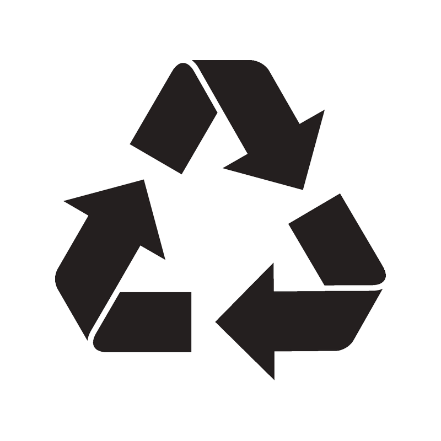 Правила хранения БАДБАД следует хранить с учетом их физико-химических свойств, при условиях, указанных предприятием-производителем БАД, соблюдая режимы температуры, влажности и освещенности.Аптечная организация должна быть оснащена в зависимости от ассортимента:стеллажами,  поддонам, подтоварниками, шкафами для хранения   БАДхолодильными камерами для хранения термолабильных БАДсредствами механизации для погрузочно-разгрузочных работ (при необходимости)приборами для регистрации параметров воздуха.На стеллажах, шкафах, полках прикрепляется стеллажная карта с указанием наименования БАД, серии, срока годности, количества единиц хранения.В случае, если при хранении, транспортировке БАД допущено нарушение, приведшее к утрате БАД соответствующего качества и приобретению ими опасных свойств, граждане, индивидуальные предприниматели и юридические лица, участвующие в обороте БАД, обязаны информировать об этом владельцев и получателей БАД. Такие БАД не подлежат хранению и реализации, направляются на экспертизу.Правила реализации БАДПри размещении и устройстве помещений для реализации БАД следует руководствоваться требованиями действующих санитарных правил и других нормативных документов для аптечных учреждений и организаций торговли.До подачи в торговую зону БАД должны быть освобождены от тары, оберточных материалов, металлических клипс. Материально ответственное лицо должно также произвести проверку качества пищевых продуктов по внешним признакам, проверить наличие необходимой документации и информации, осуществить отбраковку и сортировку.Реализуемые БАД должны соответствовать требованиям, установленным нормативной и технической документацией.Розничная продажа БАД осуществляется только в потребительской упаковке.Маркировочный ярлык каждого тарного места с указанием срока годности, вида продукции следует сохранять до окончания реализации продукта.Не допускается реализация БАД:не прошедших государственной регистрациибез удостоверения о качестве и безопасностине соответствующих санитарным правилам и нормамс истекшим сроком годностипри отсутствии надлежащих условий реализациибез этикетки, а также в случае, когда информация на этикетке не соответствует согласованной при государственной регистрациипри отсутствии на этикетке информации, наносимой в соответствии с требованиями действующего законодательства.Характеристика БАД – ГлицинОтносится к группе парафармацевтики Показания: применяют при повышенных нагрузках на ЦНС и необходимости повышения умственной работоспособности с целью улучшения работы головного мозга, для снижения умственного и нервного напряжения, более быстрого засыпания и повышения качества сна.Способ применения:взрослым два раза в день по 1 табл.Условия отпуска из аптек- без рецепта.Условия хранения - при температуре не выше 25 °C.Срок годности - 3 года.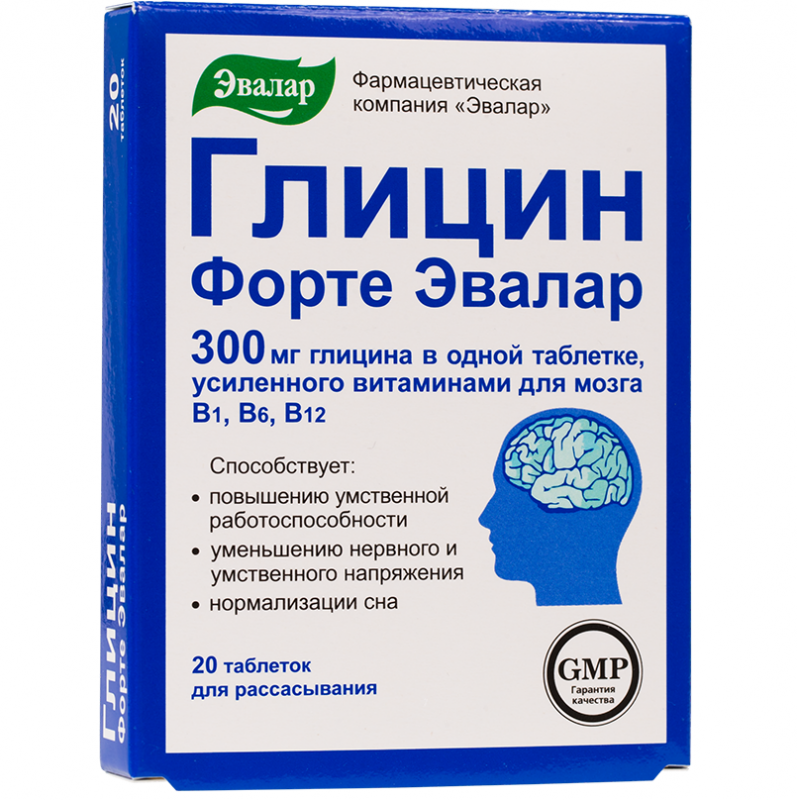 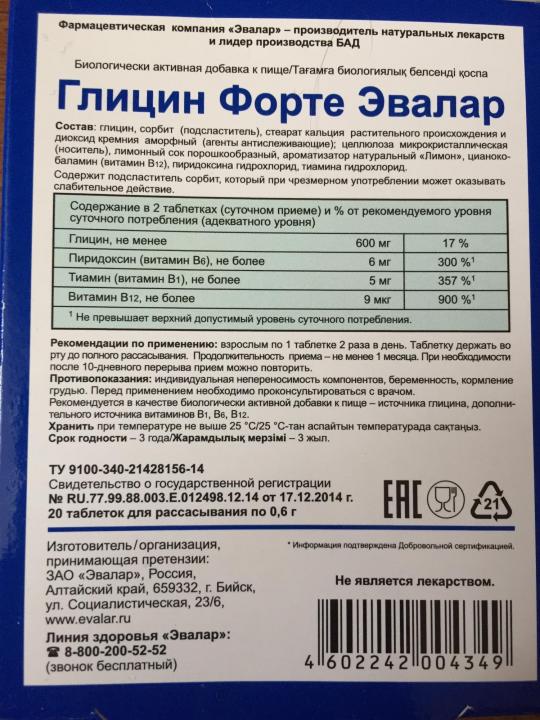 Характеристика БАД – Атероклефит-биоОтносится к группе парафармацевтикиПоказания: поддержания в норме концентрации холестерина и уровня артериального давления, нормализации метаболизма жиров, снижения риска развития атеросклеротических изменений сосудов и улучшения функционального состояния сердечно-сосудистой системы.Способ применения:взрослым: по 1–2 капс. 2 раза в день во время еды. Продолжительность курса – 30 дней.Условия отпуска из аптек- без рецепта.Условия хранения - при температуре не выше 25 °C.Срок годности - 3 года.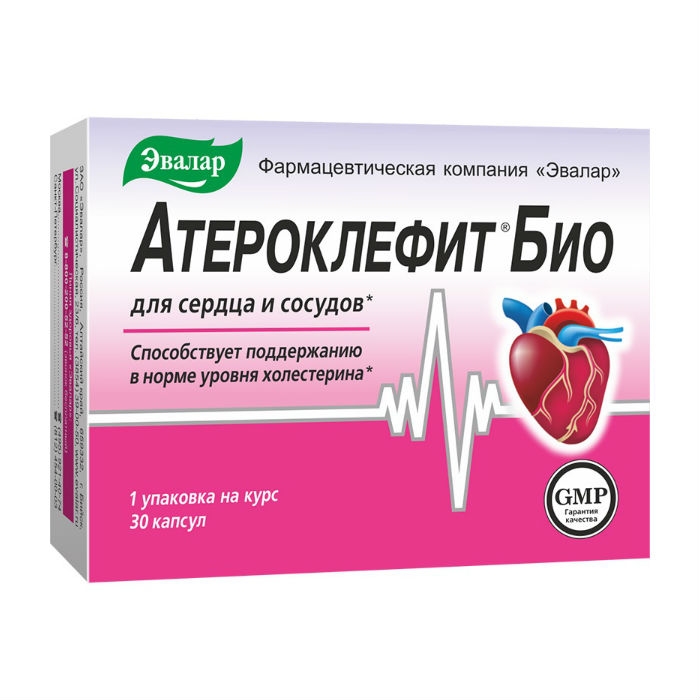 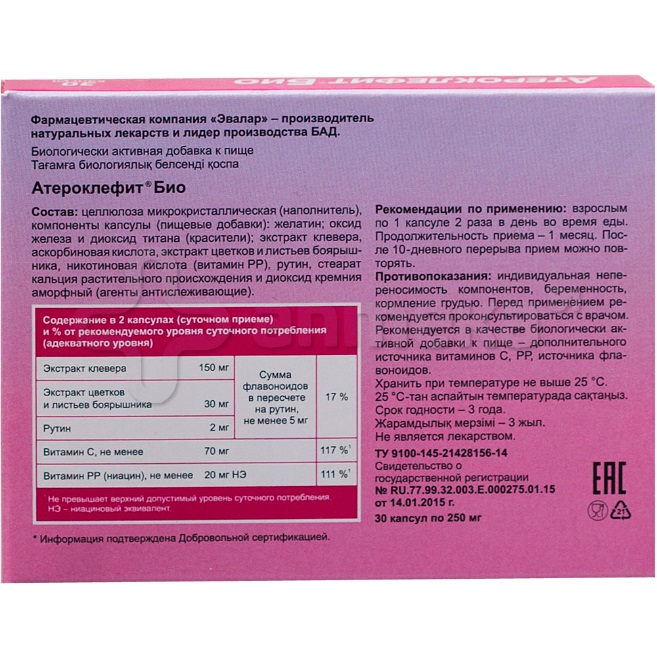 Характеристика БАД- Цинк+витамин СОтносится к группе парафармацевтикиПоказания к применению:Применяют в период сезонных простудных заболеваний в качестве дополнительного источника витамина С и цинка.Способ применения:Детям от 14 лет и взрослым принимать по 1 таблетке в день во время еды.Длительность применения – не менее 1 месяца.Условия отпуска из аптек- без рецепта.Условия хранения - при температуре не выше 25 °C.Срок годности - 3 года.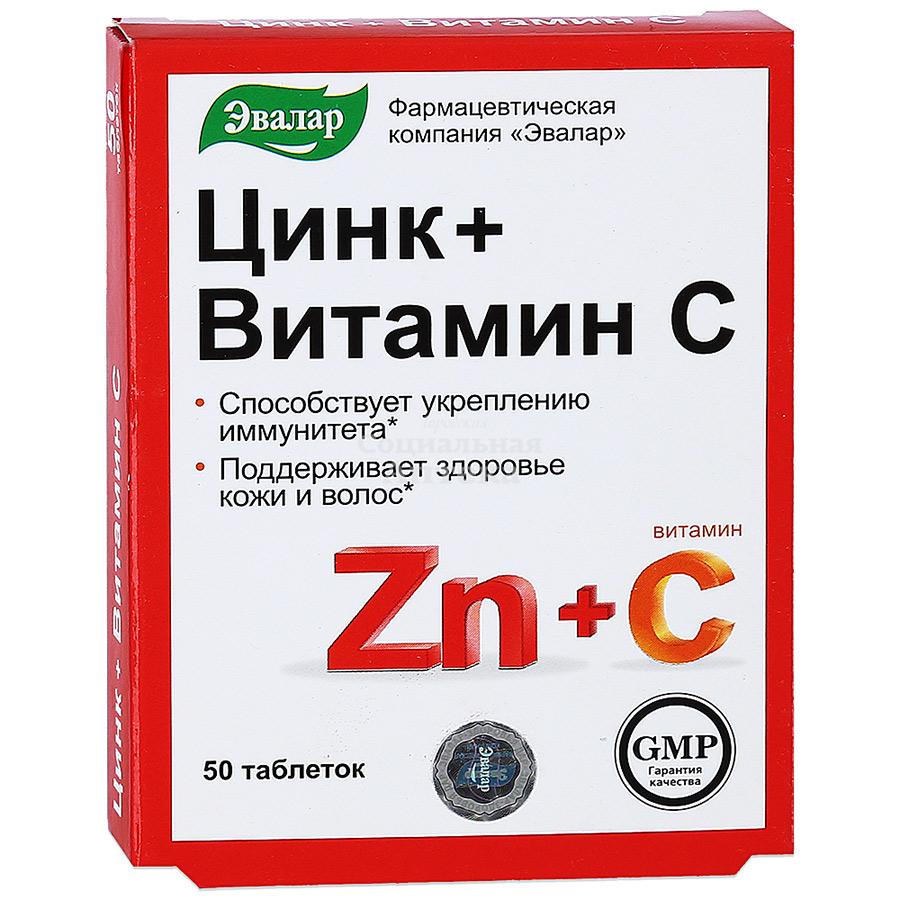 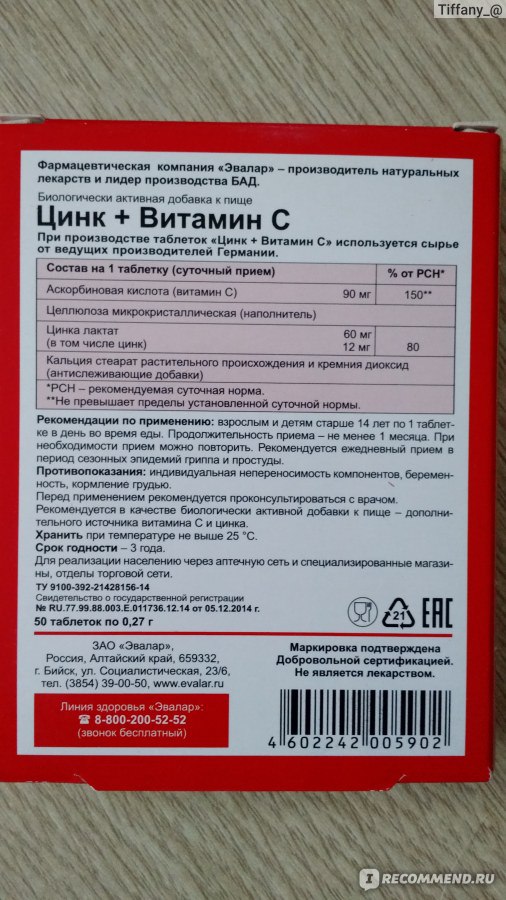 